О внесении изменений в постановление № 08-п от 24.02.2012 В соответствии с Федеральным законом от 08.11.2007 № 257-ФЗ «Об автомобильных дорогах и о дорожной деятельности в Российской Федерации и о внесении изменений в отдельные законодательные акты Российской Федерации», и на основании Устава муниципального образования Гаршинский сельсовет Курманаевского района Оренбургской области:1.Внести изменения в постановление № 08-п от 24.02.2012 «О нормативах финансовых затрат на капитальный ремонт, ремонт, содержание внутрипоселковых автомобильных дорог местного значения и правилах расчета размера ассигнований бюджета сельского поселения на указанные цели»: Пункт 1 постановления изложить в новой редакции: «1. Утвердить нормативы финансовых затрат на капитальный ремонт, ремонт, содержание внутрипоселковых автомобильных дорог местного значения V категории (улицы в жилой застройке) в размере (на  в ценах 2011 года):620,374 тыс. рублей – на ремонт;52,00 тыс. рублей – на содержание».2. Контроль за выполнением постановления оставляю за собой.3. Постановление вступает в силу со дня подписания и подлежит опубликованию в газете «Сельский Вестник».Глава муниципального образования                                                А.И. ПетроваРазослано:  в дело, прокурору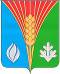 АдминистрацияМуниципального образованияГаршинский сельсоветКурманаевского районаОренбургской области                   ПОСТАНОВЛЕНИЕ17.10.2012  № 45 - п